С О Г Л А Ш Е Н И Е о взаимодействии  Департамента надзора и контроля в сфере образования Министерства образования и науки Республики Татарстан и республиканским комитетом Профсоюза Татарской республиканской организации Общероссийского Профсоюза образованияг. Казань                                                                                                   13 февраля 2015 год	1. ОБЩИЕ ПОЛОЖЕНИЯ	Департамент надзора и контроля в сфере образования Министерства образования и науки Республики Татарстан, в лице заместителя министра – руководителя департамента надзора и контроля в сфере образования Министерства образования и науки Республики Татарстан Г.З. Габдрахмановой, действующего на основании  Положения о Департаменте надзора и контроля в сфере образования Министерства образования и науки Республики Татарстан и доверенности от 05.03.2014 № 3295/14, с одной стороны, и республиканский комитет Профсоюза Татарской республиканской организации Общероссийского Профсоюза образования, в лице Председателя Ю.П. Прохорова, действующей на основании Устава Общероссийского Профсоюза образования, с другой стороны, именуемые в дальнейшем Стороны,придавая большое значение взаимному сотрудничеству по совершенствованию и развитию надзора и контроля за соблюдением законодательства Российской Федерации в области образования, согласились о нижеследующем:ПРЕДМЕТ СОГЛАШЕНИЯ2.1. Предметом настоящего Соглашения является взаимодействие Сторон  в части развития надзора и контроля за соблюдением законодательства Российской Федерации в образовательных организациях, находящихся на территории  Республики Татарстан, в пределах полномочий Сторон, с использованием имеющихся информационных, организационных ресурсов.2.2. При взаимодействии Стороны руководствуются законодательными, нормативными правовыми актами органов исполнительной власти Российской Федерации, Республики Татарстан по вопросам, отнесенным к предмету настоящего Соглашения, а также настоящим Соглашением.3. ВЗАИМОДЕЙСТВИЕ СТОРОНСтороны в рамках настоящего Соглашения принимают на себя обязательства о взаимодействии путем:3.1. проведения совместного рассмотрения обращений работников образовательных организаций, являющихся членами Общероссийского Профсоюза образования, с целью надзора за соблюдением трудового законодательства (охраны труда) и иных нормативных правовых актов, содержащих нормы трудового права, если в обращении работника указано на их нарушение;3.2. участия в проведении мониторинга нарушений законодательства Российской Федерации в области образования, а так же причин и условий возникновения таких нарушений;3.3. участия в совместных семинарах, совещаниях, иных мероприятиях по вопросам развития надзора и контроля за соблюдением законодательства Российской Федерации в образовательных организациях, находящихся на территории  Республики Татарстан, в пределах полномочий Сторон;3.4. участия представителей Департамента надзора и контроля в совещаниях, заседаниях выборных коллегиальных органов Профсоюза и других мероприятиях Профсоюза при обсуждении вопросов, относящихся к предмету Соглашения;3.5. обмена информацией по вопросам, относящимся к предмету настоящего Соглашения и входящим в компетенцию каждой стороны;3.6. направления при необходимости на экспертизу подготавливаемых Сторонами проектов документов, касающихся предмета настоящего Соглашения.4. ЗАКЛЮЧИТЕЛЬНЫЕ ПОЛОЖЕНИЯ4.1. настоящее Соглашение заключается сроком на пять лет и вступает в силу со дня его подписания сторонами;4.2. изменения и дополнения в настоящее Соглашение могут быть внесены любой из сторон и оформлены в виде дополнительных соглашений, которые с момента подписания становятся неотъемлемой частью Соглашения;4.3. настоящее Соглашение составлено и подписано в двух экземплярах, имеющих равную юридическую силу.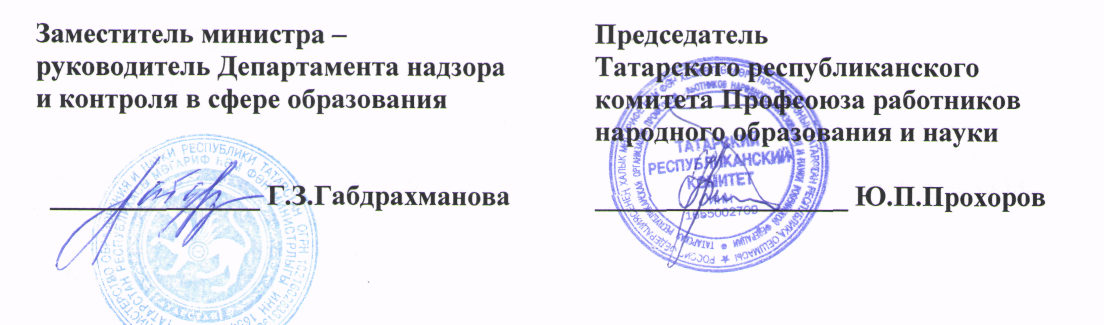 